Muster-Gefährdungsbeurteilung Chemieunterricht an WaldorfschulenKlassenstufe: 		7. KlasseTitel des Versuchs: 	Demonstration von Kali- und Natronlauge (2.15)Literatur:			Lehrbuch der phänomenologischen Chemie, Band 1, Seite 33Gefahrenstufe                  	Versuchstyp   Lehrer             SchülerGefahrstoffe (Ausgangsstoffe, mögliche Zwischenprodukte, Endprodukte)Andere Stoffe:Beschreibung der DurchführungEs wird in diesem Experiment die feste Kalium- und Natronlauge demonstriert, die Pastillen werden gezeigt. Ein paar Pastillen werden im Uhrglas offen stehen gelassen.In einem Reagenzglas bereitet man eine Lösung von Mauersalpeter. Diese Lösung versetzt man tropfenweise mit konzentrierter Kalilauge.Ergänzende HinweiseKeineEntsorgungshinweiseLösungen neutralisieren und über das Abwasser, Feststoff abfiltrieren und über den Hausmüll entsorgen. Mögliche Gefahren (auch durch Geräte)Sicherheitsmaßnahmen (gem. TRGS 500)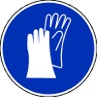 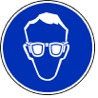                  Schutzbrille                                     SchutzhandschuheDie Betriebsanweisungen für Schülerinnen und Schüler werden beachtet.Ersatzstoffprüfung (gem. TRGS 600)Durchgeführt; es werden Hilfsmittel zur Vermeidung des Haut- und Augenkontakts verwendet.Es wird bewusst Calciumnitrat eingesetzt, da dieses Salz als Ausblühung an den Mauern von alten Kuhställen natürlicherweise entsteht. AnmerkungenH272	Kann Brand verstärken.H290	Kann gegenüber Metallen korrosiv sein.H302	Gesundheitsschädlich bei Verschlucken.H314	Verursacht schwere Verätzungen der Haut und schwere Augenschäden.H319 	Verursacht schwere Augenreizung	.P210	Von Hitze / Funken / offener Flamme / heißen Oberflächen fernhalten. P221	Mischen mit brennbaren Stoffen  unbedingt verhindern.P280	Schutzhandschuhe / Schutzkleidung / Augenschutz  tragen.P301+330+331	Bei Verschlucken: Mund ausspülen. Kein Erbrechen herbeiführen.P305+351+338	Bei Kontakt mit den Augen: Einige Minuten lang behutsam mit Wasser spülen. Vorhandene Kontaktlinsen nach 	Möglichkeit entfernen. Weiter spülen.P305+351+338	Bei Kontakt mit den Augen: Einige Minuten lang behutsam mit Wasser spülen. Vorhandene Kontaktlinsen nach 	Möglichkeit entfernen. Weiter spülen.P309+310	Bei Exposition oder Unwohlsein: Sofort Giftinformationszentrum oder Arzt anrufen.Schule:Datum:				Lehrperson:					Unterschrift:Schulstempel:© Ulrich Wunderlin / Atelierschule Zürich / Erstelldatum 14.05.2015, 1. Änderung 15.05.2015______________________________________________________________________________NameSignal-wortPiktogrammeH-SätzeEUH-SätzeP-SätzeAGW in mg m-3Calciumnitrat(Mauersalpeter)Achtung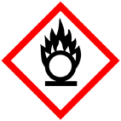 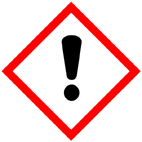 H 272 H319keineP210 P221P305+351+338---KaliumhydroxidGefahr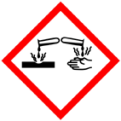 H302 H314 H290keineP280P301+330+331P305+351+338P309+310---Kalilauge konz.(Kaliumhydroxidlösung  w = 47%)GefahrH302 H314 H290keineP280P301+330+331P305+351+338 P309+310---NatriumhydroxidGefahrH314 H290keineP280P301+330+331P305+351+338P309+310---Demin. WasserGefahrenJaNeinSonstige Gefahren und HinweiseDurch EinatmenXEs wird lediglich eine verdünnte Calciumnitratlösung verwendet (etwa 5%) - so wird die Brandgefahr vermieden.Durch HautkontaktXXEs wird lediglich eine verdünnte Calciumnitratlösung verwendet (etwa 5%) - so wird die Brandgefahr vermieden.BrandgefahrXEs wird lediglich eine verdünnte Calciumnitratlösung verwendet (etwa 5%) - so wird die Brandgefahr vermieden.ExplosionsgefahrXEs wird lediglich eine verdünnte Calciumnitratlösung verwendet (etwa 5%) - so wird die Brandgefahr vermieden.Durch AugenkontaktXEs wird lediglich eine verdünnte Calciumnitratlösung verwendet (etwa 5%) - so wird die Brandgefahr vermieden.